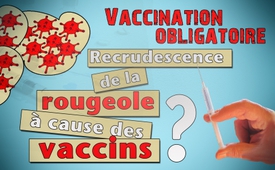 Vaccination obligatoire : recrudescence de la rougeole à cause des vaccins ?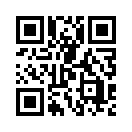 Le 4 juillet le premier ministre Edouard Philippe a annoncé que l’obligation vaccinale en France passera à partir de 2018 de 3 à 11 vaccins. La raison évoquée est la prétendue recrudescence de la rougeole.Le 4 juillet le premier ministre Edouard Philippe a annoncé que l’obligation vaccinale en France passera à partir de 2018 de 3 à 11 vaccins. La raison évoquée est la prétendue recrudescence de la rougeole. 
Selon Cyrinne Ben Mamou, biologiste et docteur en sciences neurologiques, la recrudescence de la rougeole était prévisible, des épidémiologistes l’avaient annoncée. Mais selon elle cette recrudescence provient non pas d’une couverture vaccinale trop faible, comme le dit l’OMS, mais de la vaccination elle-même. Selon ses études le vaccin contre la rougeole apporte une  immunité de courte durée, l’immunité étant l’autodéfense du corps contre une infection 
Avant l’ère des vaccins contre la rougeole, beaucoup d’enfants ayant attrapé la rougeole obtenaient ainsi une immunité à vie, si bien que le taux d’immunité dans la population adulte avoisinait les 100% dans les pays industrialisés. Les anticorps étaient transmis à l’enfant par la mère lors de la grossesse et de l’allaitement. Ainsi les nouveau-nés, plus fragiles face aux maladies, étaient protégés. Puis les enfants, encore partiellement au profit de cette protection,  pouvaient ainsi guérir de la rougeole lorsqu’ils la contractaient. Le Dr Cyrinne Ben Mamou déclare : 
« Avec plus de 40 ans de recul, nous disposons de données objectives pour comprendre l’impact du vaccin de la rougeole. Le constat est le même dans toutes les études qui ont mesuré les conséquences de la vaccination sur l’évolution de l’immunité au fil des générations : le taux d’anticorps (et ainsi l’autodéfense) a diminué à chaque génération vaccinée. » 
Au vu de tels faits, l’augmentation de la vaccination obligatoire ne devrait pas apporter l’effet souhaité sauf pour le bilan financier de l’industrie pharmaceutique.de mlb.Sources:http://www.lexpress.fr/actualite/societe/sante/quels-vaccins-vont-devenir-obligatoires-en-2018_1924366.html
https://www.neosante.eu/vaccin-de-la-rougeole-chronique-dune-catastrophe-annoncee/Cela pourrait aussi vous intéresser:#France - www.kla.tv/France

#Vaccination-fr - oui ou non ? Faits et arrière-plans - www.kla.tv/Vaccination-frKla.TV – Des nouvelles alternatives... libres – indépendantes – non censurées...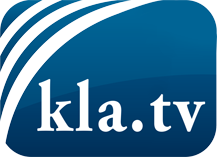 ce que les médias ne devraient pas dissimuler...peu entendu, du peuple pour le peuple...des informations régulières sur www.kla.tv/frÇa vaut la peine de rester avec nous! Vous pouvez vous abonner gratuitement à notre newsletter: www.kla.tv/abo-frAvis de sécurité:Les contre voix sont malheureusement de plus en plus censurées et réprimées. Tant que nous ne nous orientons pas en fonction des intérêts et des idéologies de la système presse, nous devons toujours nous attendre à ce que des prétextes soient recherchés pour bloquer ou supprimer Kla.TV.Alors mettez-vous dès aujourd’hui en réseau en dehors d’internet!
Cliquez ici: www.kla.tv/vernetzung&lang=frLicence:    Licence Creative Commons avec attribution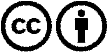 Il est permis de diffuser et d’utiliser notre matériel avec l’attribution! Toutefois, le matériel ne peut pas être utilisé hors contexte.
Cependant pour les institutions financées avec la redevance audio-visuelle, ceci n’est autorisé qu’avec notre accord. Des infractions peuvent entraîner des poursuites.